AP English 12 Book List 2023-2024(Textbooks may be digital copies. Novels must be physical copies.)AP English 12The Things They CarriedAuthor: O’BrienPublisher: Houghton Mifflin
Edition: 1990ISBN#: 9780618706419Required-Summer reading 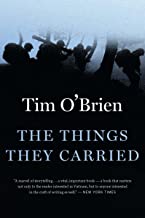 The Brook Hill Writing GuideAuthor: TravisISBN#: 978-1475225761Required-will use grades 6th-12th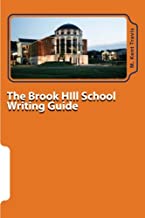 Oedipus TyrannusAuthor: SophoclesPublisher: Hackett Publishing Company
Edition: 2000ISBN#: 9780872204928Required 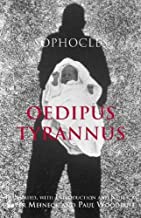 The Sun Also Rises      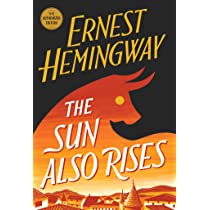 Author: HemingwayPublisher: Scribner
Edition: 2021ISBN#: 1982199520Required Hamlet:  No Fear Shakespeare (graphic novel)Author: ShakespearePublisher: Spark Publishing Group
Edition: 2008ISBN#: 9781411498730Required 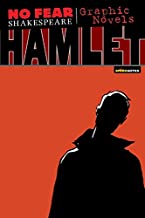 You Want Me to Read What?Author: TravisPublisher: Amazon
ISBN#: 9781461175421Required 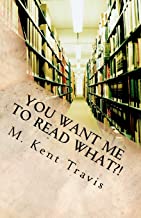 A World in Words: The World-Building of Writing an Academic EssayAuthor: TravisPublisher: Nacscorp
Edition: 2016ISBN#: 9781535421768Required 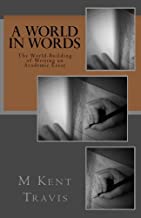 ESV Scripture Journal: GenesisPublisher: CrosswayEdition: 2019ISBN#: 1433546299RequiredThe ArrivalAuthor: TanPublisher: Scholastic Inc.
Edition: 2006ISBN#: 9780439895293Required 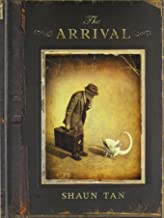 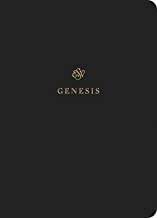 How to read Literature Like a ProfessorAuthor: FosterPublisher: Harper CollinsEdition: 2014ISBN#: 9780060009427Required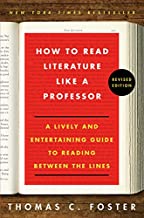 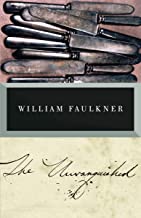 The UnvanquishedAuthor: FaulknerPublisher: Random House, Inc.Edition: 1990ISBN#: 9780679736523Required